История С-11, 21 мая 2020. Здравствуйте, уважаемые студенты!Уважаемые студенты, при выполнении задания в тетради, вы должны подписать свою фамилию на каждой странице конспекта, сфотографировать и отправить на адрес dzntmsh@mail.ru.  Постарайтесь при отправке файла сжать его.ВАЖНО! Тема письма при отправке:История за__ апреля, группа С-11, ваша Фамилия.И каждый раз называйте так свои отправки, только даты меняйте.Тема: Великая Отечественная война как самостоятельный и определяющий этап Второй мировой войны. Начальный этап. (впишите тему).Подготовка СССР и Германии к войне.  Нацистская программа завоевания СССР. Соотношение боевых сил к июню 1941 года. Цели сторон, соотношение сил.  Основные сражения и их итоги на первом этапе войны (22 июня 1941 года — ноябрь 1942 года). Деятельность советского руководства по организации обороны страны. Историческое значение Московской битвы. Нападение Японии на США. Боевые действия на Тихом океане в 1941—1945 годах.1.Подготовка к войне. Запишите вопрос и прочитайте текст. Внесите выделенное в конспект.Гитлеровский план «Барбаросса» предусматривал сосредоточение у границ СССР трех основных войсковых группировок. Одновременным ударом по всей линии советской обороны они должны были в первые же недели войны сокрушить Красную Армию.Главный удар наносила группа армий «Центр». После уничтожения советских сил в Белоруссии ее механизированным соединениям предстояло взять Москву. Группа армий «Север», взаимодействуя с войсками Финляндии, должна была разбить советские дивизии в Прибалтике и под Ленинградом. Группе армий «Юг» и войскам Румынии ставилась задача разгромить советские войска на Украине. Взяв Москву, выйдя на линию Архангельск - Волга — Астрахань и овладев ресурсами и промышленным потенциалом СССР, Гитлер рассчитывал в 1942 г. достичь Ирана, захватить Индию и заставить Англию прекратить сопротивление.Осуществление плана «Барбаросса» но первоначальному замыслу должно было начаться в мае 1941 г. Однако предпринятая Германией и ее союзниками операция против Югославии и Греции (март 1941 г.) заставила германский генштаб скорректировать сроки начала войны с СССР. Датой наступления было назначено 22 июня 1941 г.Подготовка Красной Армии к войнеСоветское руководство неизменно подчеркивало существование внешней опасности для СССР. Первые пятилетние планы развития народного хозяйства принимались в расчете укрепить прежде всего военно-экономический потенциал страны. В 1935—1936 гг. состоялись широкомасштабные учения, на которых присутствовали зарубежные наблюдатели. Они продемонстрировали возросшую техническую мощь Красной Армии. Почти одновременно с Германией но инициативе М.Н. Тухачевского в ней были созданы механизированныекорпуса, массовые воздушно-десантные силы. Общая числен ность Вооруженных сил СССР к 1938 г. достигла 1,5 млн человек.В то же время во второй половине 1930-х тт. состояние обороноспособности СССР по многим показателям ухудшилось. Начавшаяся в 1936 г. война в Испании показала, что советские истребители И-14 и И-15 уступают по своим летным характеристикам германским «мессершмиттам». Значительные потери несли и танковые соединения, в войне в Испании они не сыграл и большой роли.Это обострило трения между М.Н. Тухачевским и К.Е. Ворошиловым, дало И.В. Сталину повод обрушить в 1937— 1938 гг. репрессии на военную элиту страны. Репрессии привели к истреблению наиболее подготовленных в военном отношении командиров. Срочно созданные военные академии и училища не исправили положения, тем более что с ростом численности Красной Армии росла потребность в руководящих кадрах. В 1940 г. 70 % командиров и начальников штабов имели только общее среднее образование и не прошли нт[какой базовой военной подготовки, окончив лишь краткосрочные военные курсы. У 74 % из них отсутствовал боевой опыт.Деморализованные чисткой и профессионально неподготовленные, офицеры утратили инициативу и снизили дисциплинарную требовательность к подчиненным. Слабость командного состава Красной Армии наглядно показала война с Финляндией. Условия этой «зимней войны» были весьма специфичны, но они показали, что танковым частям оказалось не под силу прорвать мощные оборонительные укрепления. В 1939 г. танковые и механизированные корпуса были расформированы.В 1940 г. И.В. Сталин заменил К.Е. Ворошилова на посту наркома обороны СССР С.К. Тимошенко. Начальником Генштаба стал Т.К. Жуков. Но главные недостатки Красной Армии устранить так и не удалось. Успех танковых армий Германии в войне против Франции оказался совершенно неожиданным для советских лидеров. Поэтому летом 1940 г. решениео	расформировании танковых корпусов было пересмотрено. Однако начавшаяся чехарда сначала с расформированием,затем воссозданием танковых и механизированных соединений, так и не законченная к началу войны, существенно ослабила боеспособность Красной Армии. Незавершенной реорганизации подверглась и авиация, вопрос о роли которой в будущей войне тоже вызывал немало дискуссий.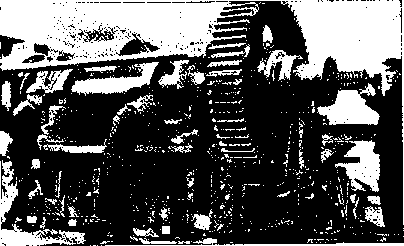 На Уральском
машиностроительном
заводе. 1940 г.История в лицах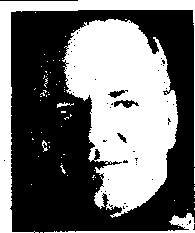 Жуков Георгий Константинович
(1896—1974) — Маршал Советского Союза. Родился в Калужской губернии, унтер-офицер в Первой мировой войне, был награжден двумя Георгиевскими креста-
ми. В Гражданскую войну командовал эскадроном.ГК. Жуков был наиболее ярким полководцем Великой Отечественной войны. Не зря среди солдат бытовало: «Где Жуков, там и победа». Г.К. Жуков был наделен талантом стратегического мышления и выдающимися организаторскими способностями, ему были свойственны стальная воля и острый ум. В литературе нередко подчеркивают жесткость маршала. Но следует иметь в виду, что сам характер войны, сводившейся к кровавому
противостоянию, создавал ситуацию, в которой военачальнику приходилось принимать крайние меры. И все же Жуков стремился, чтобы понесенные Красной Армией жертвы были минимальными. В 1945—1946 гг. Жуков возглавлял Группу советских войск в Германии, был главнокомандующим сухопутными войсками страны, затем командовал военными округами. В 1955—1957 гг, — министр обороны СССР.По третьему пятилетнему плану (1938 -1942) намечались значительный подъем народного благосостояния, завершение культурной революции. Б частности, предполагалось примерно на треть увеличить заработную плату трудящихся, ввести всеобщее (10-летнее) среднее образование в городах и 7-лет- нее в деревнях, приступить к решению жилищных проблем.В то же время основные средства по-прежнему направлялись на дальнейшее развитие тяжелой промышленности, особенно военной. В азиатской части страны началось строительство предприятий, дублирующих заводы крупнейших городов Европейской России. Завершилось строительство Нижнетагильского и Магнитогорского металлургических комбинатов, «Амурстали» и др.В Западной Украине и Западной Белоруссии, Молдавии, республиках Прибалтики осуществлялась ускоренная коллективизация сельскою хозяйства, ликвидировались «эксплуататорские классы». Только на бывших территориях Польши около 390 тыс. человек были выселены в восточные районы страны, 14,7 тыс. человек (пленных офицеров, полицейских, бывших помещиков, фабрикантов, чиновников) расстреляно. К началу войны настроения значительной части населения этих районов СССР были отнюдь не дружественны по отношению к советской власти.С началом Второй мировой войны формировались государственные резервы металла, нефти, угля, продовольствия. Была установлена семидневная рабочая неделя с 8-часовым рабочим днем. С 1939 г. вводилась всеобщая воинская повинность. Принятые меры позволили к 1941 г. увеличить численность Красной Армии до 5 мл и человек. Началось ее оснащение новой боевой техникой. Было налажено производство самолетов (истребителей Як-1 и МиГ-3, штурмовиков Ил-2, бомбардировщиков Пе-2) и танков (Т-34 и КВ), не уступавших немецким. Однако оснащение ими войск и, главное, обретение навыков их использования были неудовлетворительны.Серьезные просчеты были допущены при разработке стратегии предстоящей войны. Представляя, что она будет вестись на два фронта, против Германии и Японии, И.В. Сталин и Генштаб 11ридерживались концепции ответного удара. Предполагалось,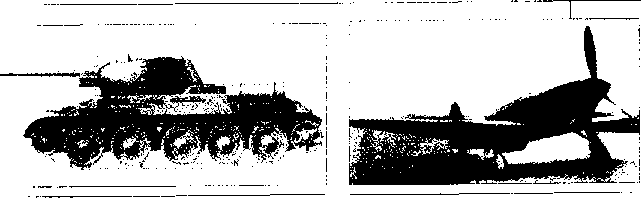 i.ihk Т-34	Истребитель	Як-1что Вооруженные силы СССР, отразив нападение, перенесут боевые действия на территорию врага. Считалось, что основные сражения развернутся на границе. Не допускалась даже мысльвозможности отступления Красной Армии вглубь страны.поэтому оборонительные сооружения на старой границе СССР демонтировались. Однако новые, после выдвижения границ на 150—200 км на запад, построить не успели. Предполагалось, чтоГермания прежде всего попытается захватить плодородные зем- ли и ресурсы Украины и именно там нанесет свой главный удар.11оэтому по приказу И.В. Сталина основные силы Красной Армии были сосредоточены на Юго-Западном направлении. Генштаб был уверен, что именно здесь следует нанести основной удар по противнику — с тем чтобы овладеть нефтью Румынии и через южные районы Полыни выйти к границам Германии.Идеологическая и моральная подготовка СССР к войнеЦеленаправленная идеологическая и моральная подготовка советских граждан к грядущей войне стала явной с серединых гг. Пафос грядущей мировой революции в пропаганде сменился обращением к историческим традициям государства Российского.В 1934 г. курс истории был восстановлен в школах страны в качестве обязательной дисциплины. Написанный под диктовку Сталина «Краткий курс истории ВКП(б)» с 1938 г. подлежал изучению во всех учебных заведениях.Населению СССР внушалось представление о логическом продолжении традиций имперской, российской государственности и в деятельности Сталина. Будучи во многом грубым искажением исторической правды, «Краткий курс» в преддверии войны выполнял особую роль. Он создавал цельный, хотя и упрощенный образ прошлого, содействовал формированию у молодежи патриотического мировоззрения. Обосновывалась преемственность между Российской империей и СССР в противостоянии внешним врагам, в создании многонационального государства.Общество возвращалось к многовековой русской культуре, которая раньше отвергалась как дворянско-буржуазная. В 1937 г. в СССР широко отмечалось 100-летие со дня гибели А.С. Пушкина. Огромными тиражами начали издаваться произведения великих русских писателей.Популяризовались доблестные деяния прославленных полководцев и спасителей Отечества — К. Минина и Д. Пожарского, А.В. Суворова, М.И. Кутузова, П.С. Нахимова, М.Д. Скобелева, А.А. Брусилова. Подчеркивалось величие побед Александра Невского, Ивана Грозного, Петра Великого, их воинская отвага, вклад в создание Российского государства.Официальная пропаганда настраивала советских граждан на оптимистический лад. Несмотря на опыт Брестского мира, войн с Польшей в 1920 г. и Финляндией, были широко распространены убеждения, будто рабочие и крестьяне зарубежных стран не будут воевать против СССР. В Красной Армии готовились пропагандисты, в задачу которых входило умение так повлиять на солдат противника, чтобы они переходили на сторону Советского Союза.Престиж Красной Армии был чрезвычайно высок. Люди верили в ее быструю победу в случае войны, в то, что «война будет вестись на чужой территории и малой кровью», что «броня крепка и танки наши быстры».Перед вторжениемИмея поступавшую из разных источников информацию о	возможности германского вторжения в СССР, И.В. Сталин сомневался в ее достоверности. Он надеялся оттянуть войну хотя бы до 1942 г., чтобы успеть лучше подготовиться к ней. Германии не удалось скрыть развертывание крупных сил вблизи советской границы весной 1941 г. В качестве ответной меры советские войска стали стягиваться к западной границе.11одлежащие демобилизации 800 тыс. человек были задержаны на военной службе. И все равно прикрыть границы оказалось крайне сложно. К тому же самолеты находились на не оборудованных средствами противовоздушной обороны (ПВО) грунтовых аэродромах, техника размещалась под открытым небом. Все это облегчило Германии разгром сил нерпою эшелона Красной Армии.На предложение начальника Генштаба Г.К. Жукова, выдвинутое в мае 1941 г., нанести по противнику упреждающий \ дар И.В. Сталин ответил отказом. Он опасался последствий такого шага, все еще надеялся предотвратить большую войну.()дпо из его предположений состояло в том, что Гитлер не решится на поход против СССР, имея в тылу непокоренную Англию, но может сосредоточить войска на советских границах и даже пойти на провокации, с тем чтобы потом предъявить Советскому Союзу ультиматум и принудить его к дипломатическим и экономическим уступкам. Исходя из этих соображений, Сталин потребовал оставить без последствий нарушения границы разведывательными германскими самолетами, а также санкционировал заявление ТАСС от 14 июня 1941 г., опровергавшее слухи о близкой советско-германской войне.Точка зренияБольшинство современных отечественных и зарубежных ученых рассматривают нападение Германии на СССР 22 июня 1941 г. как следствие авантюристической, захватнической политики фашистской Германии. В то же время ряд публицистов безосновательно утверждают, будто СССР сам планировал нападение на Германию летом 1941 г., и А. Гитлер оказался вынужден нанести упреждающий удар. В какой-то мере их взгляды стали реакцией на позицию официальной исторической науки советского периода, которая скрывала многие сюжеты предвоенной истории, не давала правдивой картины соотношения сил сторон накануне войны. Однако версия этих публицистом не подтверждается ни имеющимися германскими документами, которые свидетельствуют о тщательной и заблаговременной подготовке Германии к нападению на Советский Союз, ни материалами советской стороны, доказывающими, что реальная степень готовности СССР к войне в 1941 г. была крайне низкой.Документальные материалыИз воспоминаний генерал-фельдмаршала Германии Э. фон Манштейна:Много спорили о том, носило ли развертывание сил Советской Армии оборонительный или наступательный характер. По числу сосредоточенных в западных областях Советского Союза сил и на основе сосредоточения больших масс танков как в районе Белостока, так и в районе Львова можно было вполне предполагать — во всяком случае, Гитлер так мотивировал принятие им решения о наступлении, что рано или поздно Советский Союз перейдет в наступление. С другой стороны, группировка советских сил на 22 июня не говорила в пользу намерения в ближайшее время начать наступление. 22 июня 1941 г. советские войска были, бесспорно, так глубоко эшелонированы, что при таком их расположении они были готовы только для ведения обороны.А. Гитлер и его окружение недооценили силы Красной Армии, прочность советского тыла, экономический потенциал СССР	и, главное, патриотизм его народов.2.Начальный период Великой Отечественной войны. Июнь 1941 — ноябрь 1942 г.Пожалуйста, запишите это в конспект.Великая Отечественная война – одна из составных частей. Второй мировой войны – продолжалась с 22 июня 1941 по 9 мая 1945 г. Причины Великой Отечественной войны.1. Стремление Гитлера к мировому господству немецкой нации (идея пангерманизма)2. Необходимость завоевания фашистской Германией природных ресурсов СССР, нужных ей для продолжения войны против Англии и США3. Неустранимые идеологические противоречия между капиталистической и социалистической системамиВ ходе войны можно выделить 3 периода:1) начальный период (22 июня 1941 – ноябрь 1942 г.) – отступление Красной Армии, Московская битва;2) коренной перелом (ноябрь 1942—конец 1943 г.) – Сталинградская битва, Курская битва, битва за Днепр, перелом в экономике, подъем партизанского движения;3) заключительный период (начало 1944 – май 1945 г.) – освобождение СССР, освобождение стран Европы, Берлинская операция, безоговорочная капитуляция фашистской Германии.После окончания Великой Отечественной войны советские войска, верные союзническому долгу, разгромили японскую Квантунскую армию (9 августа – 2 сентября 1945 г.). Япония подписала акт о безоговорочной капитуляции.Прочитайте текст. Вторжение. Летняя катастрофа 1941 г.22 июня 1941 г. войска Германии и ее союзников (Венгрии, Италии, Румынии, Финляндии) вторглись на территорию
Советского Союза и перешли в наступление на фронте, протянувшемся от Семерного Ледовитого океана до Черного моря.
Завоевав господство в воздухе, враг сковал советские наземные силы, прежде всего танки, уничтожаемые с воздуха. Слишком
поздно отданный из Москвы приказ о приведении приграничных округов в боевую готовность войска не успели выполнить,
связь с ними была нарушена. Лишь Военно-Морской Флот благодаря действиям своего главнокомандующего адмирала II.Г. Кузнецова
понес минимальные потери. Главный удар по войскам Красной Армии в полосе Западного фронта, которым командовал генерал армии
Д.Г. Павлов, нанесла группа армий «Центр». Силы Красной Армии и вермахта были примерно равными, однако немцы получили существенные преимущества за счет внезапности нападения, массированного применения авиации и бронетанковых войск, т.е. тактики,
получившей название блицкриг.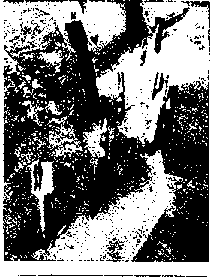 Первый воздушный удар агрессора.22 июня 1941 г.Удары с воздуха и танковые прорывы обрушили управление советскими войсками. 28 июня 1941 г. танковые группы вермахта соединились в районе Минска, окружив 26 дивизий Красной Армии (свыше 300 тыс. человек). К 10 июля 1941 г. германские войска продвинулись на 450—600 км и вышли на линию Полоцк Витебск- Орша — Жлобин. Для Красной Армии это была подлинная
катастрофа. Столь же трагично разворачивались события в Прибалтике. Советские войска оставили Лиепаю — одну из главных
военно-морских баз Балтийского флота, а также Ригу и Таллин. На Юго-Западном фронте были сконцентрированы самые крупные советские силы. Сосредоточив большое количество танков, командующий фронтом MJI. Кирпонос попытался остановить продвижение немецкой группы армий «Юг». 26 29 июня 1941 г. под Берестечком, Луцком и Дубно развернулось крупнейшее
танковое сражение. На участке протяженностью в 70 км столкнулись около 2 тыс. танков, в воздухе — согни самолетов. За-
держав на какое-то время наступление противника, советские войска, опасаясь окружения и неся большие потери, вынуждены были отойти.Мобилизация страныНападение Германии оказалось неожиданным для советского руководства. Однако уже через несколько часов после начала войны в войска была направлена директива: «Обрушиться на вражеские силы и уничтожить их в районах, где они нарушили советскую границу. Впредь до особого распоряжения границу не переходить».июня 1941 г. по Всесоюзному радио выступил В.М. Молотов и объявил о германском нападении на Советский Союз. Как только стало очевидно, что речь идет не о провокации, а о начале войны, в войска поступил приказ перейти в контр^ наступление.24июня 1941 г. Сталин подписал решение СНК СССР и ЦК ВКП(б) об учреждении Ставки Главного Командования, ее возглавил С.К. Тимошенко. Однако через неделю боевых действий стало очевидно, что достичь быстрой победы «малой кровью» и на «чужой земле», как не переставала твердить, довоенная пропаганда, не удастся.Реакция Кремля на полученные с запозданием сведения о	катастрофе в Белоруссии и в Прибалтике была типична для политики советского руководства того времени. С одной стороны, начался поиск виновников неудач. Аресту и затем казни подверглись Д.Г. Павлов и другие руководители Западного фронта. Во главе фронта встал С.К. Тимошенко, освобожденный от обязанностей наркома обороны.С другой стороны., происходила мобилизация всех сил страны на отражение фашистской агрессии. 30 июня 1941 г. был создан Государственный Комитет Обороны (ГКО) — чрезвычайный орган власти, решения и распоряжения которого имели силу закона. ГКО возглавил И.В. Сталин. 3 июля 1941 г. он выступил по радио с обращением, в котором начавшаяся война была названа всенародной, Отечественной войной. ГКО принял меры но организации обороны страны с привлечением всех ее социально-экономических и военных ресурсов. Была объявлена мобилизация, поставившая под ружье дополнительно 5,3 млн человек. Приступили к эвакуации людей и промышленного оборудования из районов, которым угрожало вражеское нашествие. В районах боевых действий и прифронтовой полосе вводилось военное положение. Особое значение приобретал Народный комиссариат внутренних дел (НКВД) под руководством Л.П. Берии. В помощь НКВД создавались истребительные батальоны для охраны стратегических объектов страны и для борьбы с диверсантами. В июле 1941 г. был восстановлен институт военных комиссаров в войсках. 10 июля 1941 г. Ставка Главного Командования была преобразована в Ставку Верховного Главнокомандования (ВГК) во главе с И.В. Сталиным, исполнявшим одновременно обязанности наркома обороны и Верховного главнокомандующего Вооруженными силами СССР.Страну охватил патриотический подъем. Героическое сопротивление наступающему противнику приобрело массовый характер. В анналах истории сохранились сотни имен советских воинов, которые в тяжелейших условиях первых месяцев войны проявили невиданную стойкость и мужество. 26 июня 1941 г. экипаж капитана Н.Ф. Гастелло направил свой объятый пламенем бомбардировщик на колонну вражеских машин, уничтожив ее. Упорно оборонялся гарнизон Лиепаи. Почти четыре месяца отражала натиск врага осажденная Одесса. Четыре месяца отбивали атаки врага моряки-балтийцы, защищая Моонзундский архипелаг. До начала декабря 1941 г. держала оборону советская военно-морская база в Финляндии на мысе Ханко. Более месяца сопротивлялись основным силам вермахта оказавшиеся в глубоком тылу германской армии защитники Брестской крепости. Сохранившиеся на стене Брестской крепости слова советских воинов «Погибаю, но не сдаюсь! Прощай, Родина!» мы воспринимаем теперь как символ сопротивления нашего народа немецко-фашистским захватчикам.Люди спешили в военкоматы, добровольцами уходя на фронт. 4 июля 1941 г. ГКО принял постановление о формировании народного ополчения, в которое за короткое время записалось около 1 млн человек, по возрасту или состоянию здоровья не подлежавшие призыву в армию. Около 40 дивизий народного ополчения приняли участие в боевых действиях. Душевный настрой народов Советской страны отразился в прозвучавшей в первые же дни войны песне: «Вставай, страна огромная! Вставай на смертный бой! С фашистской силой темною, с проклятою ордой».Смоленское сражение и катастрофа на Украине.Группа армий «Центр» столкнулась с организованным полуторамесячным сопротивлением Красной Армии в Смоленском
сражении. Особое беспокойство советского командования вызывал «ельнинский выступ» — возможный плацдарм наступления немцев на Москву в районе города Ельни. Войска, возглавленные Г.К. Жуковым, в начале сентября 1941 г.
вытеснили из него германскую группировку, понесшую большие потери. Этот успех имел огромное морально-психологическое значение. Под Ельней Красная Армия впервые в Великой Отечественной войне нанесла поражение вермахту.В августе 1941 г. фашисты приостановили наступление на Москву. Танковые армии группы армий «Центр» двинулись на
Украину и на Ленинград. Германское командование, столкнувшись с серьезным сопротивлением Красной Армии, решило до наступления зимы захватить промышленные районы Ленинграда, Украины, Донбасса, а также Крым, Это позволило советскому руководству усилить стратегическую оборону на Московском направлении. Складывались предпосылки срыва плана «Барбаросса».Попытка остановить наступление немцев на Украину окончилась тяжелым поражением. И.В. Сталин отверг предложения Генерального штаба об отводе войск. В результате к середине сентября 1941 г. в районе Киева и на левом берегу Днепра попали в окружение 4 советские армии, всего около 453 тыс. человек.Взорванный собор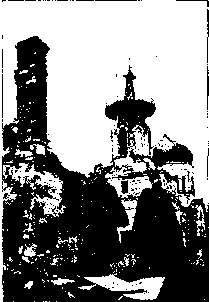 Битва под Москвой. Законспектируйте основное содержание подпункта.Разгромив под Киевом основные силы Юго-Западного фронта, отрезав Крым и с сентября 1941 г. установив блокаду Ленинграда, германская армия вновь перенесла главные усилия на Московское направление. Начав операцию по захвату столицы СССР, названную «Тайфун», немцы прорвали советскую оборону, окружили и уничтожили войска Западного и Брянского фронтов в районе Вязьмы и Брянска. Сотни тысяч человек попали в фашистский плен. 500-километровый разрыв фронта открыл путь на Москву.Документальные материалыИз воспоминаний маршала Г.К. Жукова:Из беседы в штабе Западного фронта и анализа обстановки у меня создалось впечатление, что катастрофу в районе Вязьмы можно было бы предотвратить <...> Несмотря на превосходство врага в живой силе и технике, наши войска могли избежать окружения. Для этого необходимо было своевременно более правильно определить направление главных ударов противника и сосредоточить против них основные силы и средства за счет пассивных участков. Этого сделано не было, и оборона наших фронтов не выдержала сосредоточенных ударов противника. Образовались зияющие бреши, которые закрыть было нечем, так как никаких резервов в руках командования не оставалось.В середине октября 1941 г. срочно началась эвакуация из Москвы правительственных учреждений, заводов и фабрик. Москва подвергалась воздушным налетам противника. Однако правительство оставалось в столице. 7 ноября 1941 г. на Красной площади состоялся традиционный военный парад, участвовавшие в нем войска сразу отправились на фронт.Соединения противника стремительно продвигались к Москве. Срочно созданный Калининский фронт во главе с И.С. Коневым пытался сковать наступление вермахта. Немцы захватили Калугу и Малоярославец, подошли к Серпухову но в бояхза Малоярославец, у села Бородино и под Можайском в конце октября 1941 г. были остановлены 16-й армией К.К. Рокоссовского. Ценой своих жизней отбили танковую атаку на Ленинградском шоссе у разъезда Дубосеково 28 бойцов-панфиловцев (из 316-й стрелковой дивизии И.В. Панфилова) во главе с младшим политруком В.Г. Клочковым. Танковая бригада М.Е. Катукова, преобразованная в 1-ю гвардейскую, преградила путь продвижению противника на Тульском направлении. Обойти Москву с востока фашистским войскам не удалось. План «Тайфун» был сорван.Таблица соотношения сил накануне битвы за МосквуОжесточенные бои велись и на других участках советско- германского фронта. Советские войска не допустили соединения сил вермахта с армией Финляндии восточнее Ленинграда. Неприятелю не удалось перерезать единственный путь, по которому в осажденный город поступали продовольствие и боеприпасы, — дорогу, проложенную через Ладожское озеро.На юго-западном направлении силы вермахта к декабрю 1941г. захватили промышленный район Харькова и часть Донбасса, овладели почти всем Крымом и блокировали героически оборонявшийся Севастополь.К началу декабря 1941 г. на Западный фронт были переброшены войска из Сибири и Дальнего Востока. Решение об этом приняли после того, как советской разведке стало известно о намерении Японии начать военные действия на Тихом океане, воздерживаясь пока от нападения на СССР.Сложное положение на дальневосточных и южных рубежах страны заставляло СССР на протяжении начального периода войны держать
там очень значительные силы — почти половину личного состава армии. Советское руководство опасалось, что Япония, а также Турция
и Иран, где активно действовала фашистская агентура, воспользуются трудностями СССР.5—6 декабря 1941 г. советские войска перешли в контрнаступление под Москвой. Калининский фронт под командованием И.С. Конева освободил город Калинин и устремился к Ржеву. Западный фронт под командованием Г.К. Жукова нанес поражение немцам и двинулся к Рузе и Волоколамску. Неприятель был отброшен и от Тулы. Брянский фронт развернул наступление на Калугу. К середине декабря 1941 г. контрнаступление советских войск трех фронтов с большими потерями отбросило врага на 60 км к северу и на 120 км к югу от Москвы.Особую роль сыграл героизм советских воинов. Нередки были случаи, когда они жертвовали собой, закрывая своими телами вражеские огневые точки. Так поступили краснофлотцы А.И. Ваганов и С. Санин, сержант В.В. Васильковский, рядовые Я.Н. Падерин и А.С. Шешков, младшие лейтенанты А.Е. Халин и Н.С. Шевляков.К 20 декабря 1941 г. наступление советских войск на основных направлениях приостановилось. Немцы, сократив фронт, усилили его оборону. Впоследствии германские генералы,  объясняя поражение под Москвой, ссылались на суровость русской зимы, разрушительной для техники и гибельной для солдат. Однако главными причинами того, что вермахт оказался вынужден воевать в зимних условиях, к которым он не готовился, стали упорное сопротивление Красной Армии и жесткие меры, принятые руководством СССР по организации борьбы с врагом.Помощь раненому.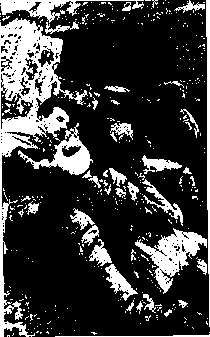 Провал немецкого наступления на Москву развеял миф о непобедимости       германской армии. Он способствовал росту освободительного, антифашистского движения народов на территориях, оккупированных Германией и ее союзниками. План «Барбаросса» потерпел полное крушение. Боевые действия на Тихом океане. Прочитайте текст.7 декабря . Япония внезапным нападением на американскую военную базу Перл-Харбор начала войну против США. 8 декабря войну Японии объявили США, Великобритания и ряд других государств. США также объявили войну Германии. Выведя из строя главные силы Тихоокеанского флота США в Перл-Харборе, японские вооруженные силы оккупировали Таиланд, Гонконг, Бирму, Малайю, Филиппины и важнейшие острова Индонезии, часть острова Новая Гвинея и прилегающие острова. Японские войска нанесли поражение Азиатскому флоту США, части британского флота, а также ВВС и сухопутным силам союзников. Однако в первой половине . США, переведя в Тихий океан часть флота из Атлантики, добились первых успехов. Сражения в Коралловом море и у острова Мидуэй принесли успех американскому флоту. Японский флот со второй половины . перешел к обороне. В июне . американцы начали бои за Соломоновы острова. В течение . союзники освобождали острова Тихого океана от японцев. Велись боевые действия в Бирме. Однако и в . Япония продолжала оказывать сопротивление войскам союзников. Высадка десанта на острове Окинава привела к большим потерям союзных войск. Еще большие потери ожидались в боях за саму Японию. В Китае Япония также сохранила силы, превосходившие по численности американо-английские войска. 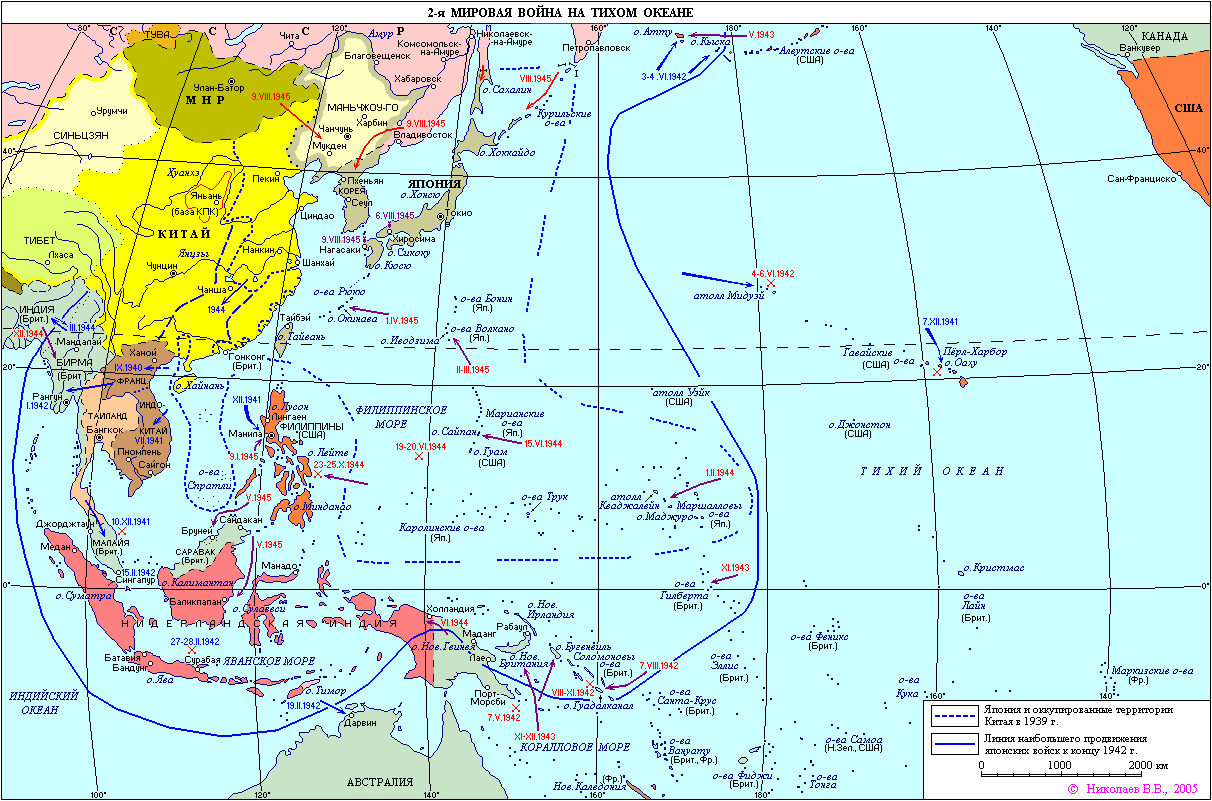 Выполните задания:Выделите, какие действия руководства СССР накануне	Великой Отечественной войны помогли подготовиться к войне, а какие помешали и были ошибочными?Охарактеризуйте план «Барбаросса».	Чем, на ваш взгляд, объясняется вера лидеров фашистской Германии в возможность осуществить план молниеносной войны? Что недооценило германское командование?Определите причины поражения Красной Армии в начальный период войны. В какой степени ее неудачи были обусловлены объективными причинами?Приведите аргументы в пользу того, что разразившаяся война приобрела для нашего народа характер Отечественной. Как это сказалось на состоянии фронта и тыла?Определите роль Смоленского сражения в Великой Отечественной войне. О каких событиях, происшедших в ходе Смоленской битвы, можно сказать: «Впервые в Великой Отечественной войне...»?Охарактеризуйте значение битвы под Москвой. При этом обратите внимание на различные аспекты значения сражения — военно-стратегический, морально-политический, международный.Боевые силы и средстваКрасная АрмияГерманские войскаЛичный состав (тыс. человек)12501800Количество танков9901700Количество орудий и минометов (тыс.)7,614Количество самолетов6671390